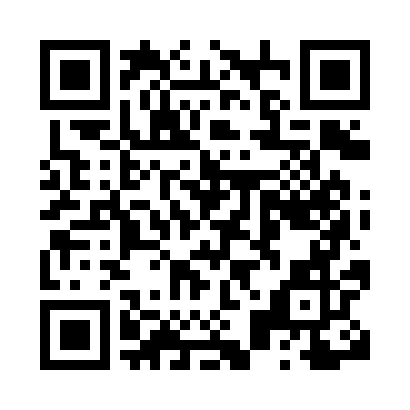 Prayer times for Volos, Thessaly, GreeceWed 1 May 2024 - Fri 31 May 2024High Latitude Method: Angle Based RulePrayer Calculation Method: Muslim World LeagueAsar Calculation Method: HanafiPrayer times provided by https://www.salahtimes.comDateDayFajrSunriseDhuhrAsrMaghribIsha1Wed4:476:291:256:208:229:582Thu4:456:281:256:208:239:593Fri4:446:271:256:218:2410:014Sat4:426:261:256:218:2510:025Sun4:406:241:256:228:2610:036Mon4:396:231:256:228:2710:057Tue4:376:221:256:238:2810:068Wed4:366:211:256:238:2910:089Thu4:346:201:256:248:3010:0910Fri4:336:191:256:248:3110:1011Sat4:316:181:256:258:3210:1212Sun4:306:171:256:258:3310:1313Mon4:286:161:256:268:3410:1514Tue4:276:151:256:278:3410:1615Wed4:256:141:256:278:3510:1716Thu4:246:131:256:288:3610:1917Fri4:236:131:256:288:3710:2018Sat4:216:121:256:298:3810:2119Sun4:206:111:256:298:3910:2320Mon4:196:101:256:308:4010:2421Tue4:186:091:256:308:4110:2522Wed4:166:091:256:318:4210:2723Thu4:156:081:256:318:4210:2824Fri4:146:071:256:328:4310:2925Sat4:136:071:256:328:4410:3026Sun4:126:061:256:328:4510:3127Mon4:116:061:256:338:4610:3328Tue4:106:051:266:338:4610:3429Wed4:096:051:266:348:4710:3530Thu4:086:041:266:348:4810:3631Fri4:076:041:266:358:4910:37